Обработка «Журнал возвратов»В документ «Возврат товаров от покупателя» нужно добавить в табличную часть колонку «Причина». Данные идут выпадающим списком, причин будет до 10.Список причин: БракВідсутнійНе підходитьЗайвеНе замовлялиЖелательно чтобы этот список можно было редактировать, добавлять новые статусы. Но не обязательно.Исходя из этих данных нужно сделать обработку «Журнал возвратов». Общий макет обработки: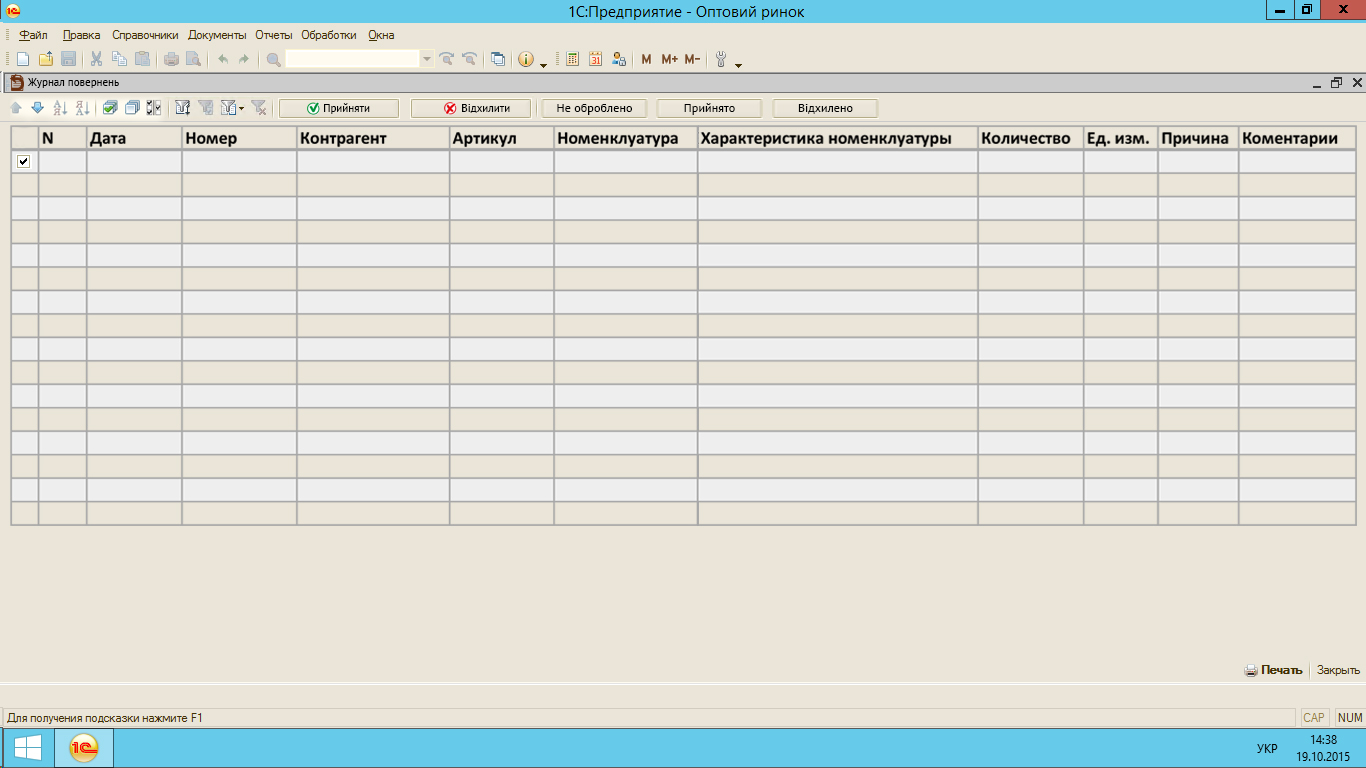 Если РольДоступна(«ЗавСкладММ») то колонка контрагент недоступна. Из документов «Возвраты товаров от  покупателей» в журнал возвратов формируется список, согласно колонок. Отбор –> Склад = Автосклад.  Возврат товаров от покупателей делается на основании заказа покупателя. Поэтому, в журнал попадают те товары, которые были реализованы со склада который = основному складу пользователя. Т.е. если РольДоступна(«ЗавСкладММ») тогда выводятся только товары которые шли с основного склада пользователя, иначе – выводятся все товары. Т.е. каждый склад видит свои возвраты. А менеджер видит все.Каждый товар товар может быть либо принят, либо отклонен, либо еще не обработан. Если принят, то в зависимости от причины кнопка выполняет следующие действия:Если причина Брак. Создается документ перемещение товаров с «Автосклада» на «Склад №13». В комментарий документа записывается дата и номер заказа.Если причина Відсутній. Создается документ перемещение товаров с «Автосклада» на основной склад пользователя. Если такой не указан то предлагается выбрать склад. В комментарий документа записывается дата и номер заказа.Если причина Не підходить. Аналогично причине ВідсутнійЕсли причина Зайве. Ничего не создается. Если причина Не замовляли. Аналогично причине ВідсутнійЕсли номенклатура отклоняется, то для каждой позиции выскакивает сообщение с просьбой описать причину несогласия. Причина несогласия записывается в комментарий.Принятие либо отклонение происходит выделение галочками и нажатием соответствующих кнопок.Каждая позиция может иметь 3 статуса: не обработано, принято и отклонено. Соответсвенно при нажатии вверху этих кнопок-отборов выводятся соответствующие товары.Если РольДоступна(«ЗавСкладММ») то статусы можно менять только для товаров со статусом «Не обработано», иначе «Отклоненные» позиции можно переводить в «Принятые» без каких либо действий.  (это делает менеджер после согласований причин отклонений)Кнопка Печать печатает табличную часть с товарами, которые отмечены галочкой. По умолчанию при открытии формы все товары НЕ отмечены галочкой.Также нужно сделать отчет по причинам возвратов. Нужно иметь доступность манипулировать полями склад, номенклатура, сумма (из заказа покупателя), причина возврата, период.  